Compte rendu du conseil d’administration du 11 avril 2024Présents:Florent Arc, Catherine et Michel Bastide, Jean Lalanne, Christian Naudet, Annie Palazzi, Vincent Pouget, Thérèse Renaud. 1 Collectif de lutte Déchets 24Le collectif rencontre le vendredi 3 mai quatre parlementaires de Dordogne afin de faire le point de la situation en Dordogne.Les différents documents demandés au SMD3 n’ayant pas été communiqués au 30 mars (échéance du recours gracieux) le collectif va prochainement prendre une décision concernant l’hypothèse d’un recours contentieux auprès du tribunal administratif de Bordeaux.Rappelons que ces procédures contre le SMD3 entraînent des frais importants : il est donc nécessaire de poursuivre activement le mouvement d’adhésion au collectif.	2 Collectif de vigilance contre les idées et les actions des extrêmes droitesRappelons que Florent Arc et Vincent Pouget représentent notre comité Attac en commission plénière de ce collectif.Vous trouverez ci-joint le compte rendu de sa réunion du 2 avril.Le nom retenu sera finalement celui de « Collectif de vigilance et de lutte contre les extrêmes droites ».La prochaine réunion plénière aura lieu le lundi 6 mai 2024.3 Projection de films avec débatLa projection du film « l’Océan vu du cœur », sous l’égide de Cap Sciences, en présence de l’océanologue Géraldine Grattepanche Dadrian, est confirmée le jeudi 16 mai à 20 heures. Dans ce film, hymne au vivant, suite de « La Terre vue du cœur », Hubert Reeves entouré de scientifiques nous propose de redécouvrir ce qui menace l’océan mais également sa capacité de régénération.Les discussions se poursuivent pour la programmation du film de Yannis Youlountas « Nous n’avons pas peur des ruines » qui évoque la répression permanente subie par les occupants du quartier libre Exarcheia d’Athènes et leur résistance, et celle du film "La thèorie du boxeur" qui pourrait être programmé avec le concours de la Confédération Paysanne début juin à la veille des élections européennes. Nous attendons encore la sortie du nouveau film de Marie-Monique Robin « Vive les microbes » : la réalisatrice nous plonge dans l’univers de ces  « mal-aimés » de la biodiversité dont 99% pourtant sont indispensables à la vie.4 Message d’Attac France sur l’action « Taxons les riches »Lundi 8 avril à 9h, une délégation d’Attac s’est rendue au ministère de l’Économie et des Finances pour remettre à Bruno Le Maire un chèque de 60 milliards d’euros à l’ordre du Trésor public.Pour revoir l’action en vidéo utiliser le lien suivant :https://france.attac.org/actus-et-medias/salle-de-presse/article/taxer-les-riches-attac-tente-de-remettre-un-cheque-de-60-milliards-a-bruno-leLa délégation n’a pas été reçue par le ministre. Devant cette fin de non-recevoir, Attac a lancé une grande pétition pour exiger la mise en application de six mesures concrètes pour financer les urgences écologiques et sociales : « Quatre jours après son lancement, notre pétition pour « 60 milliards en taxant les plus riches, maintenant c’est possible ! » a déjà récolté plus de 13000 signatures. C’est beaucoup... mais ce n’est pas assez ! Si vous n’avez pas déjà signé le texte, c’est l’occasion en vous rendant sur le site d’Attac ».Pour développer cette action Attac France a élaboré les outils suivants :note proposant 6 mesures pour récupérer 60 milliards en taxant mieux les ultra-riches et les multinationalespetit guide « Superprofits, ultra-riches, méga-injustices » qui détaille de manière illustrée ces six mesures et leurs enjeuxvisuels de la campagne « Superprofits, ultra-riches, méga-injustices » : autocollants, affiches et billets tracts 60 milliards5 Agenda militant d’ATTAC FranceRappel : ATTAC France participera du 26-28 avril à l’ECSA * de Marseille sur le thème « Face à l'extrême droite et à l'agenda néolibéral ». Des organisations de toute l’Europe se mobilisent et se rejoignent à Marseille pour construire un processus continental de résistance. * European Common Space for AlternativesRappel : du 23 au 25 août ATTAC France organise un week-end de réflexion stratégique à Saint-Gilles-Croix-de-Vie (Vendée). Au programme : discussion des orientations d’ATTAC pour 2025-2028, réforme des statuts, grands enjeux associatifs internes.Afin de préparer les ateliers de ce week-end chaque adhérent peut participer à une grande consultation en remplissant un questionnaire sous la forme d’une version allégée qui facilitera l’émergence des grands débats qui traversent notre association.En parallèle un questionnaire plus long est envoyé aux comités locaux * et espaces de travail d’ATTAC afin qu’ils puissent mener une discussion collective.* Notre comité a complété comme convenu ce questionnaire6 Agenda militant localLe comité Dordogne-Palestine organise un rassemblement, suivi d’un défilé, sur le thème du massacre des enfants devant le palais de justice de Périgueux le samedi 20 avril à 11 heures.La Maison des paysans tient son assemblée générale le vendredi 3 mai de 9h30 à 17h au Change. Pour plus d’informations utiliser le lien suivant : https://maisondespaysansdordogne.wordpress.com/La rencontre, organisée par notre comité, avec le mouvement « Saccage 2024 » *, sur le thème « La face cachée des JO »,  aura lieu le samedi 15 juin à la médiathèque de Périgueux.* Mouvement de résistance face aux saccages écologiques et sociaux provoqués par l’organisation des jeux olympiquesNotre comité tiendra un stand au forum des associations à Périgueux le samedi 7 septembre.Le prochain CA, ouvert à tous, aura lieu le jeudi 16 mai à 17h30 à la maison des associations de Périgueux, avant la projection du film « L’océan vu du cœur » à Cinécinéma.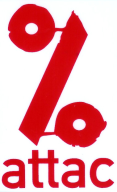 PERIGUEUX-NONTRONContacts :perigueux@attac.orghttp://local.attac.org/attac24/https://www.facebook.com/attac.perigueux.nontronIl s’agit tout simplementde se réapproprierensemblel’avenir de notre monde